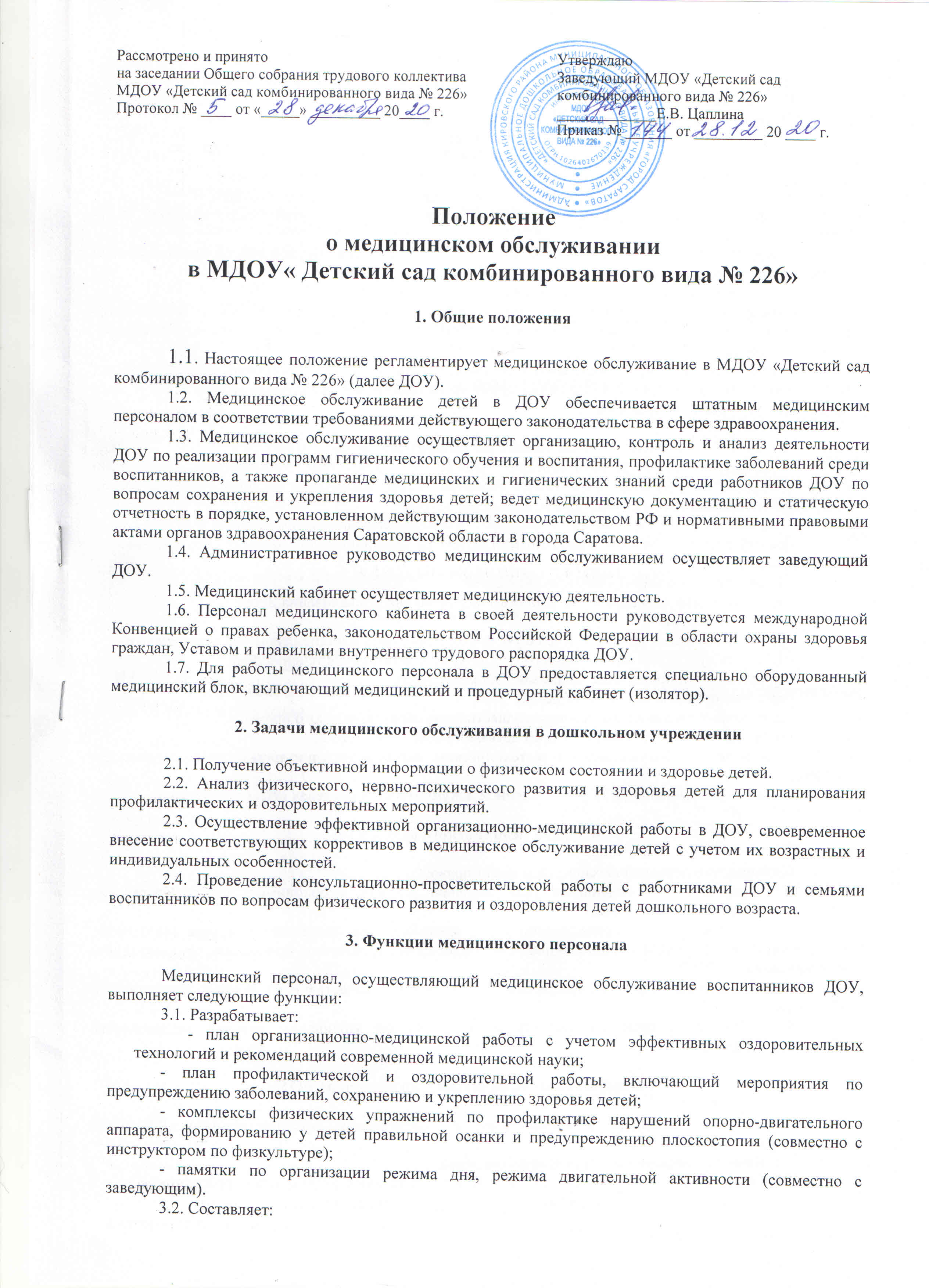 - график проведения вакцинации; - график контроля выполнения работниками санитарно-эпидемиологического режима. 3.3. Осуществляет:- динамическое медицинское наблюдение за физическим развитием и ростом детей; - антропометрические измерения воспитанников; - распределение детей на медицинские группы; - медицинский осмотр и иммунопрофилактику (совместно с врачом-педиатром); - оказание первой медицинской помощи при возникновении несчастных случаев; - наблюдение за самочувствием и физическим состоянием детей после прививок и на физкультурных занятиях; - дифференциацию детей по группам для занятий физической культурой в целях профилактики и коррекции имеющихся нарушений; - выявление заболевших детей, своевременную их изоляцию; - информирование администрации и педагогов ДОУ о состоянии здоровья детей, рекомендуемом режиме для воспитанников с отклонениями в состоянии здоровья, заболеваниях острыми инфекциями, гриппом, энтеробиозом и т. д.; - информирование территориальных учреждений здравоохранения и Роспотребнадзора о случаях инфекционных и паразитарных заболеваний среди воспитанников и работников ДОУ в течение двух часов после установления диагноза. 3.4. Проводит:- консультации по вопросам физического развития и оздоровления детей; - консультационно-просветительскую работу с педагогами, родителями (законными представителями) по вопросам физического развития детей, воспитания здорового образа жизни, профилактики инфекционных заболеваний, адаптации детей; - мероприятия по профилактике и предупреждению заболеваний (витаминизация и др.); - работу с воспитанниками и работниками МДОУ по формированию здорового образа жизни. 3.5. Участвует:- в проведении скрининг - тестирования детей; - педагогических совещаниях по вопросам оздоровления и закаливания детей. 3.6. Контролирует:- режим физических нагрузок детей с учетом их возрастных и индивидуальных возможностей; - двигательную активность детей на физкультурных занятиях и в течение дня; - организацию и проведение закаливающих мероприятий; - качество организации питания детей; - санитарно-гигиенические условия осуществления образовательного процесса; - соблюдение правил личной гигиены детьми и работниками ДОУ; - соблюдение обслуживающим и техническим персоналом санитарно-эпидемиологического режима; - ведение работниками ДОУ установленной документации в пределах своих полномочий. 4. Права медицинского персоналаМедицинский персонал детского сада имеет право:4.1. Требовать от заведующего ДОУ создания условий, необходимых для осуществления медицинского обслуживания детей.4.2. Информировать администрацию ДОУ, врача-педиатра поликлиники о ходе выполнения назначений и рекомендаций врачей-специалистов родителями, педагогами, возможных трудностях при их реализации. 4.3. Привлекать врачей-специалистов для проведения качественного анализа медицинского обслуживания детей.4.4. По итогам проверок вносить предложения об улучшении условий медицинского обслуживания детей.5. Ответственность медицинского персонала ДОУМедицинский персонал в соответствии с действующим законодательством РФ несет ответственность за:5.1. Качество медицинского обслуживания детей.5.2. Оснащение медицинского кабинета ДОУ в соответствии с санитарными требованиями.5.3. Хранение медицинских препаратов, лекарственных средств и т. д.5.4. Ведение медицинской документации, предоставление отчетности.5.5. Проведение медицинских и профилактических мероприятий.5.6. Разглашение сведений об особенностях физического развития, заболеваний воспитанников.5.7. Правонарушения и вред, причиненный воспитаннику.6. ДелопроизводствоМедицинский персонал оформляет и ведет следующие документы:6.1. План организационно-медицинской работы на год, месяц. 6.2. План профилактической и оздоровительной работы. 6.3. Журналы и графики в соответствии с номенклатурой дел по медицинской работе. 6.4. Списки детей по группам. 6.5. Табели учета посещаемости детей. 6.6. Медицинские карты детей. 6.7. Отчеты о медицинском обслуживании детей за календарный, учебный год. 6.8. Справки, акты по итогам проверок, контроля.7. Организация медицинской деятельности7.1. При приеме ребенка в ДОУ родители (законные представители) должны представить медицинское заключение о состоянии здоровья ребенка.7.2. На каждого зачисленного в ДОУ ребенка ведется медицинская карта воспитанника, которая выдается родителям (законным представителям) при отчислении воспитанника из ДОУ либо переходе в другое дошкольное учреждение.7.3. Режима работы медицинского кабинета: с 8:00 до 17:00.7.4. График работы штатных сотрудников медицинского кабинета утверждается заведующим ДОУ.7.5. График работы врача утверждается главным врачом поликлиники.8. Заключительные положения7.1. Настоящее положение вступает в действие с момента утверждения и издания приказа заведующего ДОУ. 7.2. Изменения и дополнения вносятся в положение не реже одного раза в пять лет и подлежат утверждению заведующим ДОУ.